(21Ja) Leirsjøen, SlamdeponiGnr/bnr: 118/1
Størrelse: 20 dekar
Planstatus: LNF (Landbruk natur fritid)Beskrivelse: Innspillshaver ønsker å etablere mellomlagring av slam ved Leirsjøen. Innspillshaver anfører blant annet at: «mellomlagerplass for avløpsslam er et miljømessig positivt anlegg som bidrar til utnyttelse av ressursene i slam. Det som skal mellomlagres ved Leirsjøen, omdannes til jord og benyttes som jordforbedringsmiddel i landbruket og ved anleggsvirksomhet og er særlig viktig ved kornproduksjon.» Det opplyses at tiltaket kan medføre noe lukt i området. Det vil ikke være ønskelig å ha et slikt tiltak i nærheten av boområder. Arealet ligger om lag 4-500 m vest for rasteplass på E16 ved Leirsjøen. Det er et «grustak» på stedet i dag, om gitt av skog. Kartutsnitt:					Ortofoto: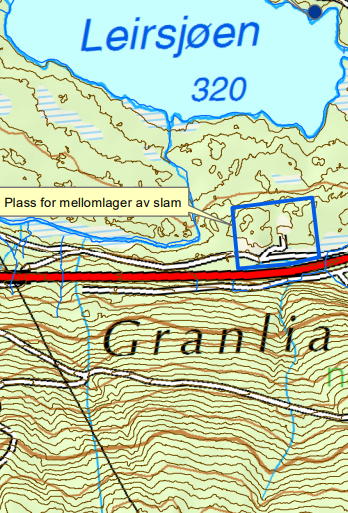 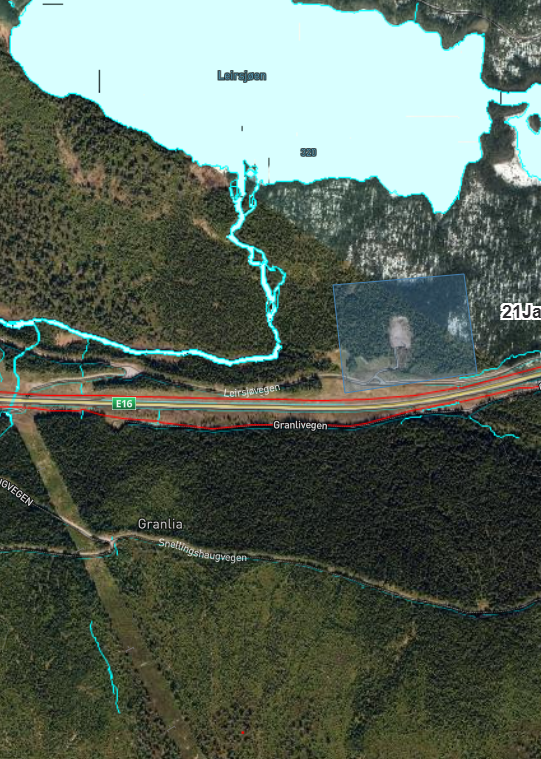 